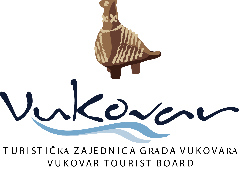 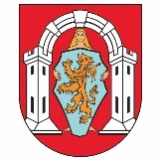 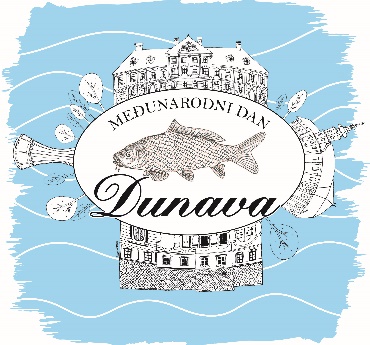   Grad VukovarMEĐUNARODNI DAN DUNAVA 26.6.2021.FIŠIJADA 2021.- PROPOZICIJEPriprema tradicionalnog fiš paprikaša održava se povodom Međunarodnog dana Dunava u  Vukovaru, dana 26. lipnja 2021. g.Kuhanje se održava na šetnici uz Dunav ispod dvorca Eltz Pravo kuhanja fiš paprikaša imaju pojedinci ili ekipe evidentirane do 18. lipnja 2021. godine u Turističkoj zajednici grada VukovaraPrijem sudionika i potvrda u registar prijava 14,15 – 14,45 satiRaspored ekipa, odlazak na startno mjesto i priprema 14,45 – 15,00 satiKuhanje 15,00 – 17,00 sati Fiš paprikaš se kuha u kotliću, na tronošcu, na drvimaMinimalna količina fiš paprikaša je 8 litara po kotlićuOrganizator osigurava 3 kg očišćene ribe ujednačene kvalitete po kotliću, drva, vodu, radni prostor, vreću za otpadSudionici osiguravaju kotlić (minimalno 10 litara), tronožac, luk, začine i dodatke po izboruJedna ekipa sadrži max. 5 članovaEkipa je dužna platiti kotizaciju u iznosu od 100,00 kunaEkipe su dužne ostaviti radni prostor po završetku kuhanja uredan i bez smećaZa vrijeme kuhanja ekipama nije dozvoljeno spravljanje drugih jela Za vrijeme kuhanja ekipama nije dozvoljeno dodavati ribu koja nije osigurana od strane organizatoraOCJENJIVANJE:Ocjenjivanje će provesti Povjerenstvo koji će ocjenjivati:1. boju fiša         	                                1-5 bodova2. miris fiša         	                                1-5 bodova3. gustoću fiša       		                     1-5 bodova4. okus fiša                   		          1-5 bodova5. kompaktnost potkovice    	          1-5 bodova6. opći dojam                       	          1-5 bodovaPovjerenstvo će proglasiti pobjednika na osnovu zbroja ukupnih bodova, a ukoliko dvije ili više ekipa imaju isti broj bodova, odlučuje ocjena iz boljeg općeg dojma fiš paprikaša.Uzorak od 3 dcl fiša s potkovicom samostalno zahvaća vođa ekipe i donosi na stol za ocjenjivanje, predaje pod šifrom koja se stavlja ispod uzorka te tamo ostaje do kraja ocjenjivanja, a jednu kovertu sa šifrom ekipa ostavlja sebi.Članovi Povjerenstva ne smiju prisustvovati uzimanju uzoraka.